               МАОУ «Новопетровская средняя общеобразовательная школа»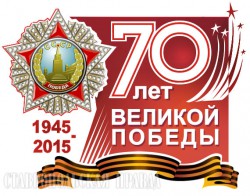           Автор: Матаева Полина, 15 лет«Разговор с ветераном!»Я однажды по улице шлаМимо дома с красивым окном.И была как всегда веселаИ обласкана ветерком!На скамейке у дома того, Прокряхтел старый дед, весь седой.Я решила узнать у него,Как он встретился с этой весной?Усмехнулся себе он в усы.Я увидела слезы в глазах!«Расскажу тебе, внучка, я сны,О друзьях, что убиты в боях!Знаешь, милая, часто во снеЯ ведь  там, на войне, я в строю.Я на танке, железном коне,То в землянке я песню пою.И я вижу друзей фронтовых,Как сидим в тишине у костра.И я знаю, что нет их в живых,Но такая по встречам тоска!А сегодня я с Толькой сидел,С тем, что дзот собою закрыл!Парня русского то не предел,Никогда не попросится в тыл!А еще я во сне говорюТо с женой, то с дочулей  моей!И я словно там, вместе с ними горю!От немецких, от тех лагерей!Их угнали фашисты тогда,И не смог им ничем я помочь,И я сед и минули  года,Но я помню жену, помню дочь.Как живые стоят предо мной!Улыбаются, машут, поют!Недоволен своей я судьбой! Не найду для души я приют!Но я горд за Отчизну свою!За друзей, что в бою погибали!И немецкому черному вороньюМы свой мир и свой дом не отдали!А весна,  словно солнца глоток.Для меня это жизнь и Победа!Я хочу, чтоб не знал твой платок.Пусть останутся слезы у деда!»Дитя войныОднажды вечером,У бабушки в гостях,За кружкой чаяИ с румяным пирогомМы разговор велиО силе бытия, О тех, кто былИ не вернклся в дом!И слово страшное – «война»Повисло в этой сонной тишине.«Она виновница, она!» -Шептала бабушка за чаем мне-«Она оставила меня сироткой, Без отца…Ушел на фронт, за Родину ушел..И не было печали той конца…»Проговорила, в горле словно ком.И слёзы побежали по щеке,И капали в уже остывший чай.И стало странно в сонной тишине,И я спросила как невзначай:«Бабуля, расскажи мне, как жилосьС сестрой, с прабабушкой вамБез отца..Ты расскажи и вынь из сердца костьТой боли, что не ведает конца».Вздохнув, смахнув слезу,Она смотрела  молча  сквозь окно.Нарушив сонную простую тишину,Она сказала тихо лишь одно:«Родная внучка, души то истязанье Не позабыть мне больше никогда.Как наш отец прижал нас на прощанье,Как голосила мать, предчувствуя беду.Какое ждало той войны нас испытанье…За что так Бог нас наказал, я не пойму.Ведь было всё для фронта, для Победы…Жилось нам очень трудно, здесь, в тылу..Пахали, сеяли, голодные, раздеты,Рваньём лишь прикрывая наготу.У нас с сестрёнкой от недоеданьяРахит развился или что там не пойму.Спасло коровки нашей пропитанье,Спасло её парное молоко.А ели мы лишь мёрзлую картошку, Да квашеную в кадках лебеду.На праздник, из картошки той, лепёшкуДа ягоды, собравшие в бору…А мать трудилась от рассвета до заката,На соснах собирала всё смолу.Ведь был приказ из райвоенкомата,Для танков это вроде надо, не пойму…А папка мой писал нам письма часто.Вот 41й, 42й и тишина….Нет весточки от нашего солдата.И это всё проклятая война..Однажды тётя Мотя постучала, Она нам, видно, почту привезла.Открыли. У неё в глазах стояла,Как будто бы стеклянная слеза.И на неё взглянув, вдруг мать заголосила.Схватила нас и крепко обняла.Ну что за жизнь, что та воронка?Мы ждали весточки, мы ждали от него!А не письмо, а только похоронка…Пропал отец ваш без вести и всё.Родная внученька, желаю,Чтоб такое…На нашу землю не вернулось никогда.Мой папа для меня героемОстанется на веки, навсегда.Он жил для нас, погиб для вас.Чтоб мы с тобой сейчас сиделиИ пили чай душистый за столом, А в мирном небе, чтобы птицы пелиИ не слыхали взрывов страшных бомб!».